INTERNATIONAL GERIATRIC MENTAL HEALTH VIDEOCONFERENCE ROUNDS ~ IN COLLABORATION WITH ~ 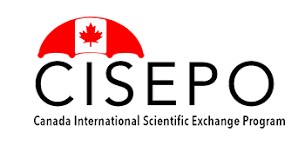 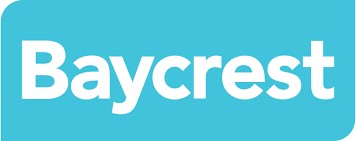 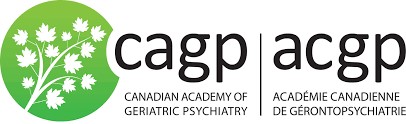 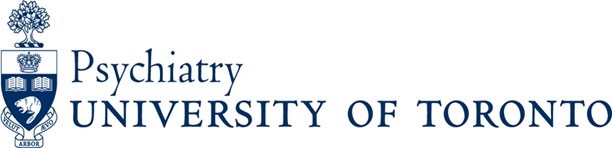 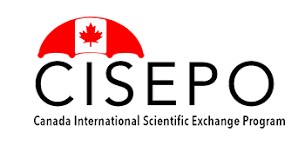 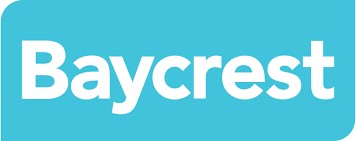 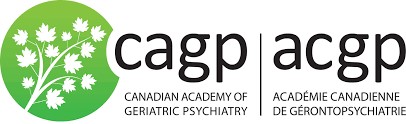 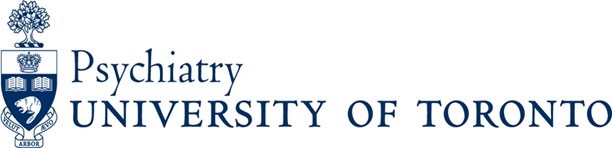 Let’s Connect: Developing Clinical Guidelines for Loneliness and Social Isolation among Older Adults  Dr. David Conn, MB, FRCPC Geriatric Psychiatrist, Baycrest Vice-President of Education and Chief Academic Officer,  Baycrest Academy for Research and Education  Professor, Department of Psychiatry, University of Toronto 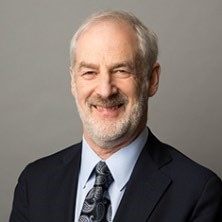 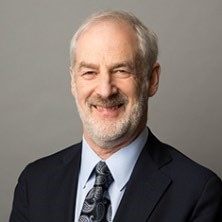 	 	Co-Chair, Canadian Coalition for Seniors Mental Health  	Past President, Canadian Academy of Geriatric Psychiatry Friday, January 27, 2023 8:00 a.m. – 9:00 a.m. Eastern Standard Time (Toronto) Educational Objectives Be aware of the association between loneliness and social isolation (L&SI) and poor health, as well          as reduced life span. Be able to describe the range of potential interventions by health and social service providers to         reduce L&SI.  Consider the potential benefits and challenges in developing Clinical Guidelines for L&SI among        older adults. How to Join Zoom Event IMPORTANT PLEASE READ - You must register before the start time by clicking on this link:    https://us06web.zoom.us/meeting/register/tZMtcOuprz8iHdxmTsIHadDOu542YdrWBjBV • Rounds start at 8:00AM ET - there is a 30-minute window to connect early.  Zoom technical questions? Email Agnes Cheng Tsallis: achengtsallis@baycrest.org To become a Speaker, please send email to:  psyched@baycrest.org  Speaker evaluation (anonymous):  https://www.surveymonkey.com/r/G783B9F  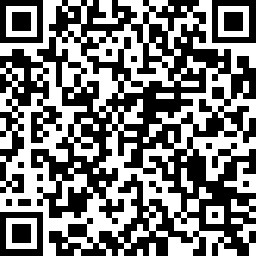 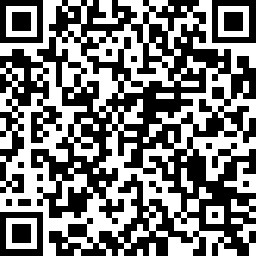 The International Geriatric Mental Health Rounds (Videoconference) is a self-approved group learning activity (Section 1) as defined by the Maintenance of Certification Program of the Royal College of Physicians and Surgeons of Canada. These rounds are restricted to practitioners, students, and researchers in health care. 